Н А К А З23.05.2018						                                                   № 122Про здійснення рейтингового оцінювання діяльності закладів загальної середньої освіти району за результатами їхньої діяльності у 2017/2018 навчальному роціВідповідно до Законів України «Про освіту», «Про загальну середню освіту», плану роботи Управління освіти адміністрації Основ’янського району Харківської міської ради на 2018 рік,  з метою стимулювання підвищення якості освіти та здійснення моніторингу діяльності закладів загальної середньої освіти районуНАКАЗУЮ:Затвердити Критерії системи рейтингового оцінювання діяльності закладів загальної середньої освіти району за результатами їхньої діяльності у 2017/2018 навчальному  році (далі – Критерії), що додаються.Спеціалістам Управління освіти, методистам районного методичного центру забезпечити проведення розрахунків рейтингів закладів загальної середньої освіти району за напрямками  відповідно до Критеріїв та надати матеріали для узагальнення.До 18.06.2018Методисту районного методичного центру Управління освіти   Стецко О.М. узагальнити  результати рейтингового оцінювання діяльності закладів загальної середньої освіти.До 22.08.2018Завідувачу ЛКТО Остапчук С.П. розмістити цей наказ на сайті Управління освіти.До 08.06.2018Контроль за виконанням цього наказу покласти залишаю за собою.Начальник Управління освіти	    			     	О.С.Нижник(оригінал підписано)З наказом ознайомлені:    Прохоренко О.В.Лашина Н.В.Іголкіна Т.І.Надточій О.І.Дерев’янко Т.Є.Остапчук С.П.    Торяник Т.В. Барибіна В.В.Гонська С.О.Морогова Д.В.Подзолков А.Ю.Толоконнікова М.В.Стецко О.М.Додаток 1до наказу Управління освіти адміністрації Основ’янського району Харківської міської радивід 23.05.2018  № 122КРИТЕРІЇсистеми рейтингового оцінювання діяльностізакладів загальної середньої освіти  районуСтруктура, області оцінювання системи рейтингів:Начальник Управління освіти	    		 		О.С.Нижник(оригінал підписано)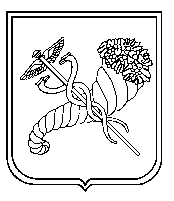 № рейтингу Області оцінювання Показники ВідповідальнийБлок А: Якісні досягнення в освіті Блок А: Якісні досягнення в освіті Блок А: Якісні досягнення в освіті Блок А: Якісні досягнення в освіті A1 Рівень навчальних досягнень 1. Усереднені бали табелів, свідоцтв та атестатів відповідно  за І, II і III ступені ЗЗСО  у 2017/2018 навчальному році2. Відносна кількість учнів, які мають достатній та високий рівень навчальних досягнень за результатами ДПА учнів 4-х, 9-х, 11-х класів    у 2017/2018 навчальному році3. Відсоток випускників, які нагороджені медалями та  відсоток випускників, які підтвердили  нагородження медалями у 2017/2018 навчальному році; відсоток учнів 9-х класів, які у 2017/2018 навчальному році отримали свідоцтво про базову загальну середню освіту з відзнакою Стецко О.М. Дерев’янко Т.Є.A2 Олімпіади 1.Кількість переможців у II (районному) етапі Всеукраїнських учнівських олімпіад із навчальних предметів у  2017/2018 навчальному році2. Відсоток учнів, які здобули перемоги  у III  етапі Всеукраїнських учнівських олімпіад, від кількості учасників у  2017/2018 навчальному році3. Кількість переможців у III (обласному) етапі Всеукраїнських учнівських олімпіад із навчальних предметів у  2017/2018 навчальному році4. Кількість переможців у IV етапі Всеукраїнських учнівських олімпіад із навчальних предметів у  2017/2018 навчальному роціТолоконнікова М.В.A3 МАН 1. Кількість переможців  районного етапу в  2017/2018 навчальному році2. Кількість переможців  обласного етапу в  2017/2018 навчальному році3. Кількість переможців  всеукраїнського етапу в  2017/2018 навчальному роціНадточій О.І.A4 Турніри та конкурсиРезультативність участі у міських, обласних, Всеукраїнських учнівських інтелектуальних турнірах  і конкурсах у  2017/2018 навчальному роціТолоконнікова М.В.А5ЗНО (за наявності даних)Відсоток випускників, які  за результатами ЗНО-2018  отримали 160 балів і більшеВідсоток випускників, які за результатами ЗНО-2018  не подолали порігБал ЗНО за даними інформаційного освітнього ресурсу Освіта.ua (за наявності)Стецко О.М.Блок Б: Умови функціонування освітньої сфериБлок Б: Умови функціонування освітньої сфериБлок Б: Умови функціонування освітньої сфериБлок Б: Умови функціонування освітньої сфериБ6Вступ до ВНЗ Відсоток випускників, які вступили до ВНЗ     I-IV p. a., від їх загальної кількостіДерев’янко Т.Є.Б7 Охоплення дітей загальною середньою освітою1.  Відсоток учнів, які не навчаються без поважних причин у ЗЗСО, від загальної кількості дітей шкільного віку, зареєстрованих у районі (станом на 05.09)2. Відсоток учнів, які не відвідують заняття без поважних причин у ЗЗСО від загальної кількості дітей за мережею (станом на 25.10.)Дерев’янко Т.Є.Стецко О.М.Б8 Виховна робота 1. Відсоток учнів, які перебувають на обліку ВКМСД від загальної  кількості учнів; відсоток учнів, які скоїли злочини та правопорушення2. Результативність участі у конкурсах виховного спрямування та заходах учнівського самоврядування у  2017/2018 навчальному роціМорогова Д.В.Б9Фізичне та військово-патріотичне вихованняРезультативність участі   у конкурсах та змаганнях спортивного та військово-патріотичного спрямування у  2017/2018 навчальному роціПодзолков А.Ю.Б10 Наповнюваність класів ЗЗСОСередня  наповнюваність класів шкіл за мережею закладів освіти району у  2017/2018 навчальному роціПрохоренко О.В.Б11Охоплення позашкільною освітою1. Відсоток учнів, які охоплені позашкільною освітою, від загальної кількості учнів у  2017/2018 навчальному році2. . Відсоток дітей пільгових категорій, охоплених позашкільною освітою у  2017/2018 навчальному роціПодзолков А.Ю.Гонська С.О.Б12Безпека життєдіяльності та охорона праці1. Відсоток  травмованих або загиблих учнів та вихованців від загального учнівського контингенту під час освітнього  процесу у   2017/2018 навчальному році2. Відсоток травмованих або загиблих працівників у робочий час від їх загальної кількості у  2017/2018 навчальному роціДерев’янко Т.Є.Торяник Т.В.Б13 Відпочинок та оздоровлення влітку 1. Відсоток дітей, охоплених організованим відпочинком улітку від загальної кількості учнів та вихованців навчального закладу у  2017/2018 навчальному році2. Відсоток охоплення дітей пільгових категорій оздоровленням  від загальної кількості дітей цієї категорії у  2017/2018 навчальному роціДерев’янко Т.Є.Б14Інформатизація1. Комп’ютерний ресурс, доступний 1 учню в НКК на тиждень (загальний комп’ютерний ресурс (час роботи НКК упродовж тижня) поділений на загальну кількість учнів)2. Участь у конкурсі на кращий дистанційний курс «Доступна освіта» 3. Участь у Кубку з пошуку в мережі Інтернет 4. Стан функціонування сайтів закладів загальної середньої освіти5. Стан роботи закладів загальної середньої освіти з базою даних ІСУО6. Наявність у педагогічних працівників ЗЗСО власних сайтів, блогів, форумівОстапчук С.П.Б15 Конкурси педагогічної майстерностіЗагальна сума балів за участь у конкурсах педагогічної майстерності у  2017/2018 навчальному роціНадточій О.І.Б16Педагогічні кадри1. Відсоток керівників закладів освіти з управлінською освітою 2. Відсоток звільнених працівників за рік від загальної кількості педпрацівників 3. Якісний показник кваліфікаційного складу педпрацівників Барибіна В.В.Б17Стан готовності до нового навчального рокуСтан готовності ЗЗСО до 2018/2019 навчального року Прохоренко О.В.